Name:  _______________________________Period:____________						Frogs vs Toads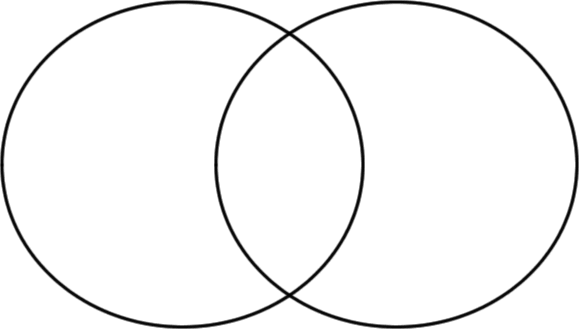 Words/phrases to Use in Venn DiagramFrogs vs ToadsAre amphibians			Eat insectsHave a backbone		NocturnalAdults have lungs		HibernateYoung have gillsLong legs for jumpingShort legs for walkingHave a brainDry, warty skinSlimy, smooth skinLays eggs in clustersLays eggs in chainsBulging eyesHatch from eggsHave a heartPoison glands behind eyesHave no teethHave teeth in top jawsYoung live in waterFemales are larger than males